ПОСТАНОВЛЕНИЕГлавы муниципального образования «Тимирязевское сельское поселение»07.10.2020 г.                                                                                  № 72«Об   утверждении отчета по исполнениюБюджета муниципального образования«Тимирязевское сельское поселение»За 9 месяцев 2020 года»                 Руководствуясь ст. 264.2 Бюджетного кодекса Российской Федерации, Решения Совета народных депутатов муниципального образования «Тимирязевское сельское поселение» от 30.11.2017 года №13 «О бюджетном процессе в муниципальном образовании «Тимирязевское сельское поселение»  П О С Т А Н О В Л Я Е Т:Утвердить отчет по исполнению бюджета муниципального образования «Тимирязевское сельское поселение» за 9 месяцев 2020г. согласно Приложений №1, №2, №3, №4. Направить отчет Совету народных депутатов муниципального образования «Тимирязевское сельское поселение» для информации.Контроль за исполнением настоящего Постановления возложить на начальника финансового отдела Н.В. Образцову.Глава администрации МО                                              «Тимирязевское сельское поселение»                                 Дельнов Н.А.Подготовил:Начальник финансового отдела                                                                 Н.В.Образцова  Согласовано.Правовая и антикоррупционная экспертиза проведена.Главный специалист по правовым вопросам                                                       Ратуев С.Н.Пояснительная записка к исполнению бюджетаза 9 месяцев 2020 годаДоходы  При плане 18 535,31 тыс. рублей за 9 месяцев 2020 года фактически поступило 13 010,21 тыс. рублей, выполнение доходной части бюджета муниципального образования «Тимирязевское сельское поселение» составило 70,20 % от годового плана. При уточненном плане поступления налоговых и неналоговых доходов 6 086,73 тыс. рублей за 9 месяцев 2020 года фактически поступило 3 210,71 тыс. рублей, выполнение составило 52,75 %В разрезе доходных источников поступление доходов за 9 месяцев 2020 года сложилось следующим образом:Расходы        Кассовые расходы муниципального образования «Тимирязевское сельское поселение» за 9 месяцев 2020г. составили 13 750,93 тыс. руб. при годовом плане бюджетных обязательств 19 317,31 тыс. руб. Таким образом, расходная часть бюджета выполнена на 71,19 %. Исполнение бюджета в разрезе функциональной структуры расходов за 9 месяцев 2020 годаНачальник финансового отдела                                                               Образцова Н.В.Российская ФедерацияРеспублика Адыгея Администрациямуниципального образования«Тимирязевское сельское поселение»РА, 385746, п.Тимирязева,ул.Садовая, 14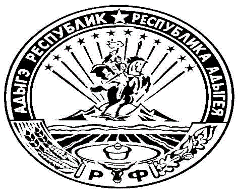 Тел.: 8(87777) 5-64-38Урысые ФедерациерАдыгэ Республик Тимирязевскэ къуадже псэупIэм и гъэсэныгъэ муниципальнэ администрациерАР-м, 385746, п.Тимирязевэ,ур.Садовскэр, 14ДоходыПлан нагодИсполнениеза 9 месяцев 2020г.% исполнения к годовому плануНалог на доходы физических лиц1220,00725,7259,49Акцизы по подакцизным товарам (продукции), производимым на территории Российской Федерации1290,00964,5574,77Единый налог на вмененный доход для отдельных видов деятельности180,0084,1246,74Налог, взимаемый в связи с применением патентной системы налогообложения, зачисляемый в бюджеты муниципальных районов 515,003,0820,54Единый сельскохозяйственный налог44,0098,16223,09Налог на имущество физических лиц340,0042,2812,44Земельный налог с организаций, обладающих земельным участком, расположенным в границах сельских поселений1500,00858,7057,25Земельный налог с физических лиц, обладающих земельным участком, расположенным в границах сельских поселений1200,00185,9815,50ИТОГО налоговые доходы5 789,002 962,5951,18Государственная пошлина за совершение нотариальных действий должностными лицами органов местного самоуправления, уполномоченными в соответствии с законодательными актами Российской Федерации на совершение нотариальных действий6,005,5492,34Доходы от сдачи в аренду имущества, находящегося в оперативном управлении органов управления поселений и созданных ими учреждений (за исключением имущества муниципальных автономных учреждений)74,9256,2075,00Доходы от компенсации затрат бюджетов сельских поселений5,003,4468,80Доходы от реализации иного имущества, находящегося в собственности сельских поселений (за исключением имущества муниципальных бюджетных и автономных учреждений, а также имущества муниципальных унитарных предприятий, в том числе казенных), в части реализации основных средств по указанному имуществу178,80178,80100,00Прочие поступления от денежных взысканий (штрафов) и иных сумм в возмещение ущерба, зачисляемые в бюджеты сельских поселений3,000,000,00Прочие неналоговые доходы бюджетов сельских поселений30,004,1413,80ИТОГО неналоговые доходы297,72248,1283,34Итого собственные доходы6 086,723 210,7152,75Дотации бюджетам сельских поселений на выравнивание бюджетной обеспеченности4 135,143 397,6682,17Субсидии бюджетам сельских поселений на реализацию программ формирование современной городской среды5050,505050,50100,00Субсидии бюджетам сельских поселений на реализацию мероприятий по обеспечению жильем молодых семей1449,99805,5555,56Субвенции бюджетам сельских поселений на осуществление первичного воинского учета на территориях, где отсутствуют военные комиссариаты233,90151,8764,93Субвенции бюджетам сельских поселений на выполнение передаваемых полномочий субъектов Российской Федерации33,0024,7575,00Межбюджетные трансферты, передаваемые бюджетам сельских поселений из бюджетов муниципальных районов на осуществление части полномочий по решению вопросов местного значения в соответствии с заключенными соглашениями75,7044,1658,34Прочие безвозмездные поступления в бюджеты сельских поселений от бюджетов муниципальных районов231,37231,37100,00Прочие безвозмездные поступления в бюджеты сельских поселений1238,99995,5280,35Возврат остатков субсидий прошлых лет0,00-901,880,00ИТОГО безвозмездные поступления12 448,599 799,5078,72В с е г о   д о х о д о в18 535,3113 010,2170,20НаименованиеРаздел подразделПлан тыс. руб.Факт тыс. руб% испол к  годовому плануОбщегосударственные вопросы01005436,743860,5371,01Функционирование высшего должностного лица субъекта Российской Федерации и муниципального образования0102901,41614,9068,22Функционирование Правительства РФ, высших исполнительных органов государственной власти субъектов РФ, местных администраций01044294,813100,6872,20Обеспечение деятельности финансовых, налоговых и таможенных органов и органов финансового (финансово-бюджетного) надзора010636,4236,42100,00Резервные фонды011125,00--Другие общегосударственные вопросы0113179,10108,5360,61Национальная оборона0200233,90143,3661,29Мобилизационная и вневойсковая подготовка0203233,90143,3661,29Национальная безопасность и правоохранительная деятельность030036,006,6218,39Защита населения и территории от чрезвычайных ситуаций природного и техногенного характера, гражданская оборона030936,006,6218,39Национальная  экономика04002152,03598,9627,84Дорожное хозяйство (дорожные фонды)04092122,03582,6627,46Другие вопросы в области национальной экономики041230,0016,3054,34Жилищно – коммунальное хозяйство05008208,257201,1387,73Коммунальное хозяйство05021820,291521,3083,58Благоустройство05036387,965679,8388,92Культура, кинематография 0800649,94459,8470,76Культура0801649,94459,8470,76Социальная политика10002582,511463,4956,67Пенсионное обеспечение1001238,82159,2166,67Социальное обеспечение населения10035,005,00100,00Охрана семьи и детства10042338,701299,2855,56Физическая культура и спорт110017,0017,00100,00Массовый спорт110217,0017,00100,00Процентные платежи по муниципальному долгу13000,940,000,00Обслуживание муниципального долга13010,940,000,00Всего расходов:Всего расходов:19 317,3113 750,9371,19